APPLICATION FORM FOR ADDITIONAL RATING ON AN AIR TRAFFIC CONTROLLER’S LICENCE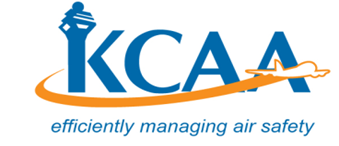  FORM FORM-M-PEL 005-3August, 2019Application for an additional rating: (Please tick appropriate box)Application for an additional rating: (Please tick appropriate box)I am applying for; I am applying for; ☐ Aerodrome Control Rating                                    ☐ Area Procedural Control Rating             ☐ Aerodrome Control Rating                                    ☐ Area Procedural Control Rating             ☐ Approach Procedural Control Rating                    ☐ Area Radar Control Rating              ☐ Approach Procedural Control Rating                    ☐ Area Radar Control Rating              ☐ Approach Radar Control Rating                                         ☐ Approach Radar Control Rating                                         Ratings already held:Station Validation already held:☐ Aerodrome Control                                              ☐HKJK              ☐HKNW         ☐HKMO          ☐HKML          ☐HKKI                  ☐HKEL               ☐HKWJ              ☐HKLK☐ Approach Procedural Control Rating                                                          ☐HKJK                  ☐HKMO            ☐HKEL         ☐ Approach Radar Control Rating                                         ☐ HKJK                  ☐ HKMO                           ☐ Area Procedural Control Rating☐ HKNA☐ Area Radar Control Rating☐ HKNAApplicant details:Applicant details:Applicant details:Applicant details:Applicant details:Name (as it appears on ID/Passport):Name (as it appears on ID/Passport):Name (as it appears on ID/Passport):Name (as it appears on ID/Passport):Name (as it appears on ID/Passport):Date of Birth:                                                           Date of Birth:                                                           Date of Birth:                                                           Age (Min.21):Age (Min.21):Gender:             ☐ Male                  ☐ Female                                  Gender:             ☐ Male                  ☐ Female                                  Gender:             ☐ Male                  ☐ Female                                  ID/Passport No:ID/Passport No:Postal Address:Postal Address:Postal Address:Nationality:Nationality:Email address:Email address:Email address:Email address:Email address:Licence held:Licence held:Licence held:Phone Number:Phone Number:Medical Certificate Details:Medical Certificate Details:Medical Certificate Details:Medical Certificate Details:Medical Certificate Details:Class of Medical:Date of Medical:Date of Medical:Expiry date:Name of AME:For Renewal:For Renewal:For Renewal:For Renewal:For Renewal:A valid medical class 3A valid medical class 3☐☐☐Date of last medical test:Date of last medical test:Attachments:  Attachments:  Attachments:  Attachments:  Attachments:  ☐ A copy of Medical certificate class 3   ☐ A copy of Medical certificate class 3   ☐ A copy of Medical certificate class 3   ☐ A copy of Medical certificate class 3   ☐ A copy of Medical certificate class 3   ☐ Original ATC licence  ☐ Original ATC licence  ☐ Original ATC licence  ☐ Original ATC licence  ☐ Original ATC licence  ☐ Results of the Rating Board  ☐ Results of the Rating Board  ☐ Results of the Rating Board  ☐ Results of the Rating Board  ☐ Results of the Rating Board  Declaration: Declaration: I declare that to the best of my knowledge and belief the statements made, and the information supplied in this application and the attachments are complete and correct.I declare that to the best of my knowledge and belief the statements made, and the information supplied in this application and the attachments are complete and correct.Signature:                          Date:For Official Use Only:Fees:                                                                  Receipt No.:Date:PEL Inspector’s Name:Signature: